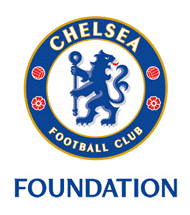 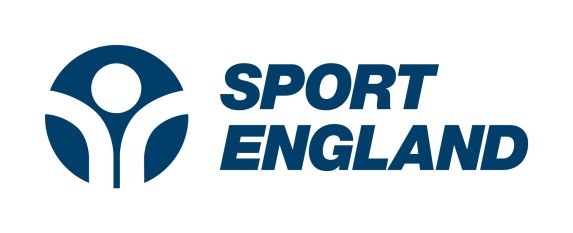 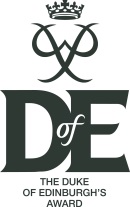 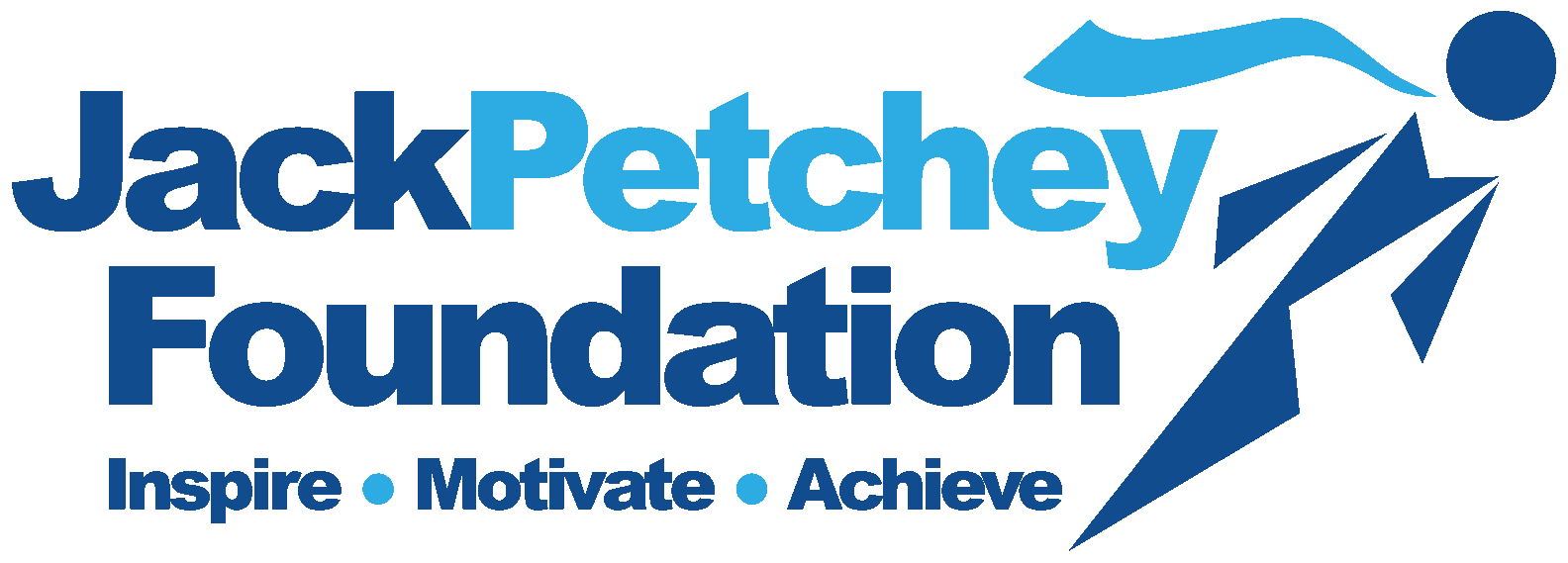 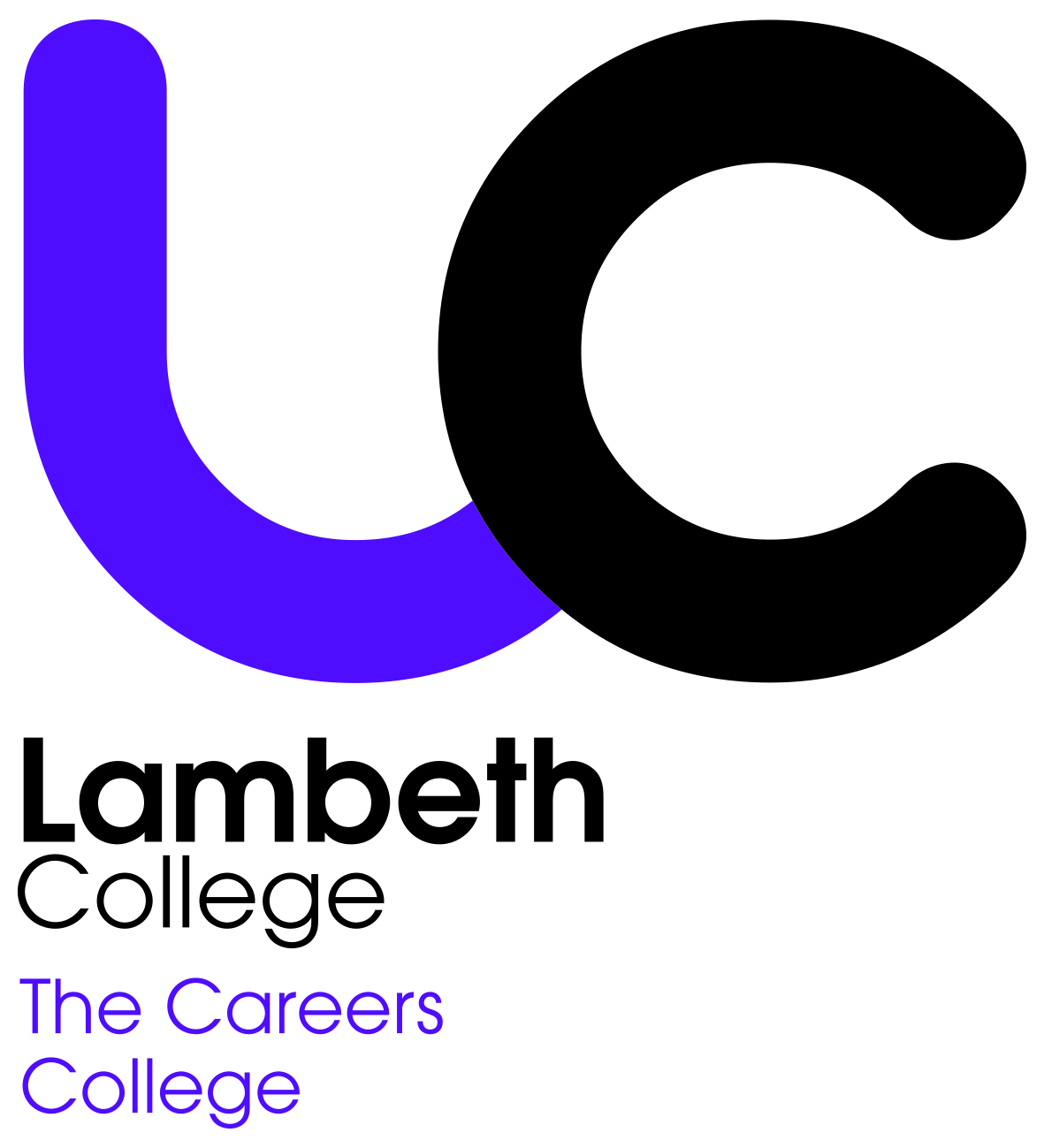 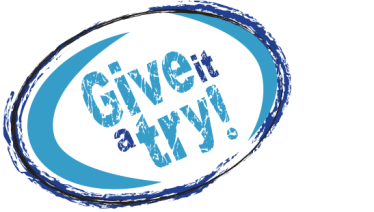 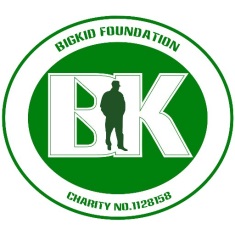 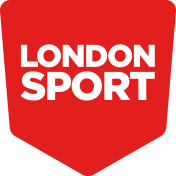 Sport Enrichment ClubTimeVenueProviderStreet Dance“The Movement Factory”Tuesdays - 12:30  - 1:30pmDance Studio S114The Movement Factory CoachFootball“Chelsea Football Club Foundation”Wednesdays - 3:00 – 5:00pmClapham Common(in front of the college)Chelsea Football Foundation CoachesWomen Football“Big Kid Foundation”Wednesdays - 3:00 – 5:00pmClapham Common(in front of the college)Big Kid Foundation CoachesBasketball Men’s TeamWednesdays - 3:00 – 5:00pmSports HallCoach Amadu KallehBasketball Women’s TeamTuesdays – 4:00 – 6:00pm Sports HallCoach Amadu KallehTable TennisWednesdays   3:00  - 5:00pmDance Studio S114Sports AmbassadorsRugby “Give it a Try!”Wednesdays - 3:00 – 5:00pmClapham Common(in front of the college)Rugby Foundation CoachesDuke Of Edinburgh AwardMondays – 10:00 – 12:00pmTuesdays –  10:00 – 12:00pmWednesdays – 1:00 – 2:00pmThursdays – 10:00 – 11:00pmFridays – 10:00 – 11:00pmA101A101C221B210S107Duke of Edinburgh Manager